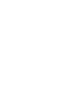 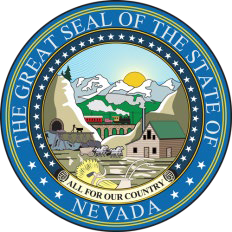 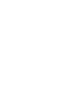 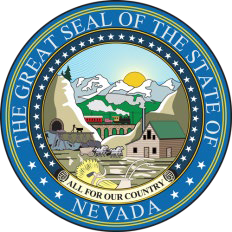 FIRST AMENDED AGENDA & NOTICE OF PUBLIC MEETINGThe Nevada State Board of Optometry will hold a telephonic meetingTuesday, August 11, 2020, at 12 NoonThe public is invited to attend telephonically:  Dial (712) 451-0223, and enter Access code: 292304FIRST AMENDED AGENDA*INDICATES ACTION MAY BE TAKEN.1.	  Welcome, Introductions and Public Comment.2.	  Call to Order, Roll Call.3.       *For Possible Action.  Consideration and approval of the minutes of the meeting held June 19, 2020.4.	*For Possible Action.  Executive Director Reports, Board questions and possible vote.5.	*For Possible Action.  Election of Board President and Vice-President.6.     *For Possible Action.   Discussion and potential adoption of Optometry Board direction and goals.	7.	   Announcements/requests for future  consideration (No action will be taken on these items at this meeting).  	8.   Public Comment.9.	*For Possible Action.  Adjournment.* * * * *FY 2020-2021 Regular meeting schedule:  Tuesdays at Noon by telephone:	October 13, December 15, 2020 and February 9, April 13, June 8, 2021* * * * *The Board posted this notice at the board office, on the board website (nvoptometry.org), the State of Nevada Public Notices website (https://notice.nv.gov) and in the following locations:Office of the Nevada Attorney General at 5420 Kietzke Lane, Reno;Office of the Nevada Attorney General at 555 E. Washington Ave. #3900, Las Vegas; and Douglas County Courthouse, 1616 8th Street, Minden.The Board will take reasonable measures to accommodate persons with disabilities t o attend the meeting.  Please call Caren C. Jenkins at (775) 883-8367 in advance to make arrangements.MEETING MATERIALS: To view the meeting materials provided to the Board in advance, if any, visit www.nvoptometry.org, or obtain a hard copy 5 days in advance by emailing a request to admin@nvoptometry.org.